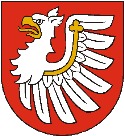 Starostwo Powiatowe w Brzesku Wydział Ochrony Środowiska 32-800 Brzesko ul. Piastowska 2B Telefon: 14 663 20 51 Faks: 14 663 17 69 E-Mail: wos@powiatbrzeski.plKARTA USŁUG NR:Nazwa usługi:Udostępnianie informacji o środowisku i jego ochronieNazwa usługi:Udostępnianie informacji o środowisku i jego ochroniePodstawa prawnaustawa z dnia 3 października 2008r. o udostępnianiu informacji o środowisku i jego ochronie, udziale społeczeństwa w ochronie środowiska oraz ocenach oddziaływania na środowisko (Dz. U. z 2020r. poz. 283 z późn. zm.),rozporządzenie Ministra Środowiska z dnia 12 listopada 2010r. w sprawie opłat za udostępnianie informacji o środowisku (dz. U. 2010 poz. 1415 z późn. zm.).rozporządzenie Ministra Środowiska z dnia 23 listopada 2010r. w sprawie i częstotliwości aktualizacji informacji o środowisku (Dz. U. 2010 poz. 1485)Opis ogólnyOrgany administracji są zobowiązane udostępniać każdemu informacje o środowisku i jego ochronie znajdujące się w jego posiadaniu lub które są dla nich przeznaczone.Szczegółowy wykaz informacji podlegających udostępnieniu został opisany w art. 9 ust. 1 ustawy z dnia 3 października 2008 r. o udostępnianiu informacji o środowisku i jego ochronie, udziale społeczeństwa w ochronie środowiska oraz o ocenach oddziaływania na środowisko (Dz. U. z 2020r. poz. 283 z późn. zm.)Informacje, o których mowa w ust. 1, udostępnia się w formie ustnej, pisemnej, wizualnej, dźwiękowej, elektronicznej lub innej formie.Dane o dokumentach zawierających informacje o środowisku i jego ochronie, które określa art. 21 ust. 2 ww. ustawy, zamieszcza się w publicznie dostępnych wykazach.Informacje o środowisku i jego ochronie udostępnia się na pisemny wniosek.Informację niewymagającą wyszukiwania udostępnia się bez pisemnego wniosku.Wymagane dokumentyWypełniony druk wniosku o wydanie informacji o środowisku i jego ochronie, z wyłączeniem informacji udostępnionej w bazie danych, o której mowa art. 128 ust. 1 podpisany osobiście przez wnoszącego lub opatrzony kwalifikowanym podpisem elektronicznym albo podpisem zaufanym.Wnioskodawca może działać przez pełnomocnika. Pełnomocnikiem może być osoba fizyczna posiadająca zdolność do czynności prawnych. Pełnomocnictwo powinno być udzielone na piśmie osobiście lub w formie dokumentu elektronicznego. Pełnomocnictwo w formie dokumentu elektronicznego powinno być opatrzone kwalifikowanym podpisem elektronicznym, podpisem zaufanym albo podpisem osobistym. Pełnomocnik dołącza do akt oryginał lub urzędowo poświadczony odpis pełnomocnictwa. Adwokat, radca prawny, rzecznik patentowy, a także doradca podatkowy mogą sami uwierzytelnić odpis udzielonego im pełnomocnictwa oraz odpisy innych dokumentów wykazujących ich umocowanie. Druk wniosku do pobrania:Przed wejściem do budynku Starostwa Powiatowego w Brzesku ul. Piastowska 2B – stolik z drukami wniosków.We wiatrołapie przed wejściem do budynku Starostwa Powiatowego w Brzesku, ul. Głowackiego 51.Na stronie internetowej Starostwa Powiatowego w Brzesku http://www.powiatbrzeski.plPobierz tutajBez pisemnego wniosku udostępnia się: Informacje niewymagającą wyszukiwania;W przypadku klęski żywiołowej, innej katastrofy naturalnej lub awarii technicznej, o których mowa w ustawie z dnia 18 kwietnia 2002 r. o stanie klęski żywiołowej (Dz. U. z 2017r. poz. 1897), lub innego bezpośredniego zagrożenia dla zdrowia ludzi lub środowiska, spowodowanego działalnością człowieka lub przyczynami naturalnymi – informacje znajdujące się w posiadaniu władz publicznych lub informacje przeznaczone dla władz publicznych, umożliwiające osobom, które mogą ucierpieć w wyniku tego zagrożenia, podjęcie działań w celu zapobieżenia lub zminimalizowania szkód wynikających z tego zagrożenia. Pełnomocnictwo – w przypadku ustanowienia pełnomocnika (oryginał lub urzędowo potwierdzona kopia) wraz z dowodem uiszczenia stosownej opłaty (może mieć formę wydruku potwierdzającego dokonanie operacji bankowej).Miejsce składania dokumentówosobiście - urna Starostwa Powiatowego w Brzesku, przed wejściem do budynku ul. Głowackiego 51, osobiście - wrzutnia Starostwa Powiatowego w Brzesku opatrzona napisem „Skrzynka Podawcza”, zlokalizowana po prawej stronie przed wejściem do budynku przy ul. Piastowskiej 2Bza pośrednictwem Poczty Polskiej lub innego kuriera na adres: Starostwo Powiatowe w Brzesku, ul. Głowackiego 51, 32- 800 Brzesko.podanie wniesione w formie dokumentu elektronicznego powinno: być opatrzone kwalifikowanym podpisem elektronicznym, podpisem  zaufanym albo podpisem osobistym, lub uwierzytelniane w sposób  zapewniający możliwość potwierdzenia pochodzenia i integralności  weryfikowanych danych w postaci elektronicznej oraz zawierać adres  elektroniczny wnoszącego podanie.  Adres Elektronicznej Skrzynki Podawczej na platformie ePUAP:  /0398dqqqoz/skrytkaOpłatyWyszukiwanie i przeglądanie w siedzibie organu administracji dokumentów wyszczególnionych w publicznie dostępnym wykazie jest bezpłatne.Za wyszukiwanie informacji, przekształcanie informacji w formę wskazaną we wniosku o udostępnienie, sporządzanie kopii dokumentów lub danych oraz ich przesłanie organ administracji pobiera opłaty w wysokości odzwierciedlającej związane z tym uzasadnione koszty.Jednostkowe stawki opłat określa Rozporządzenie Ministra Środowiska z dnia 12 listopada 2010 r. w sprawie opłat za udostępnianie informacji o środowisku (Dz. U. z 2010 r. poz. 1415 z późn. zm.).Opłatę, o której mowa w pkt 3, uiszcza się w terminie 14 dni od otrzymania stosownego wezwania urzędu, przez wpłatę do kasy, na rachunek bankowy Starostwa Powiatowego w Brzesku lub przy odbiorze przesyłki.Nr konta: 49 1020 2892 0000 5102 0678 2249, Bank PKO BP Przesłanie kopii dokumentów lub danych następuje po przedstawieniu przez Wnioskodawcę dowodu uiszczenia stosownej opłaty.. Opłata Skarbowa:W przypadku złożenia pełnomocnictwa lub prokury opłata skarbowa w wysokości 17 zł zgodnie z ustawą z dnia 16 listopada 2006 r. o opłacie skarbowej (Dz. U. z 2020 r. poz. 1546 z późn. zm.) oraz części IV załącznika tej ustawy.  Zapłaty opłaty skarbowej dokonuje się:bezgotówkowo na rachunek Urzędu Miejskiego w BrzeskuKrakowski Bank Spółdzielczy o/Szczurowa Filia w Brzesku72-8591-0007-0100-0902-1786-0004Termin i sposób załatwiania sprawyBez zbędnej zwłoki, nie później niż w ciągu miesiąca od dnia złożenia wniosku, a w przypadku spraw skomplikowanych nie później niż w ciągu 2 miesięcy od dnia złożenia wniosku.Dokumenty, o których dane są zamieszczane w publicznie dostępnych wykazach, o których mowa w art. 21 ust. 1, udostępnia się niezwłocznie, jednak nie później niż w terminie 3 dni od dnia złożenia wniosku.Informacje, o których mowa w art. 12 ust. 2 pkt 2, udostępnia się w dniu złożenia wniosku.Informacje na temat przebiegu sprawyWszelkie informacje na temat przebiegu sprawy można uzyskać kontaktując się z urzędem osobiście.Informacje można uzyskać również telefonicznie.Osoby wyznaczone, które zajmują się udostępnianiem informacji i jego ochronie Pani Bogumiła Brzeska i Pani Patrycja Zaleśny, pokój 104 Starostwo Powiatowe w Brzesku Wydział Ochrony Środowiska u. Piastowska 2b.Tryb odwoławczyOd decyzji odmowy udostępnienia informacji o środowisku i jego ochronie służy odwołanie do Samorządowego Kolegium Odwoławczego w Tarnowie za pośrednictwem Starosty Brzeskiego w terminie 14 dni od jej doręczenia.W trakcie biegu terminu do wniesienia odwołania strona może zrzec się prawa do wniesienia odwołania wobec organu administracji publicznej, który wydał decyzję.Z dniem doręczenia organowi administracji publicznej oświadczenia o zrzeczeniu się prawa do wniesienia przez ostatnią ze stron postępowania, decyzja staje się ostateczna i prawomocna. UwagiW myśl ustawy z dnia z dnia 3 października 2008r. o udostępnianiu informacji o środowisku i jego ochronie, udziale społeczeństwa w ochronie środowiska oraz ocenach oddziaływania na środowisko (Dz. U. z 2020r. poz. 283 z późn. zm.):Art.9. 1. Udostępnianiu, o którym mowa w art. 8 podlegają informacje dotyczące:1) stanu elementów środowiska, takich jak: powietrze woda, powierzchnia ziemi, kopaliny, klimat, krajobraz i obszary naturalne, w tym bagna, obszary nadmorskie i morskie, a także rośliny, zwierzęta i grzyby oraz inne elementy różnorodności biologicznej, w tym organizmy genetycznie zmodyfikowane, oraz wzajemnych oddziaływań między tymi elementami,2) emisji, w tym odpadów promieniotwórczych, a także zanieczyszczeń, które wpływają lub mogą wpływać na elementy środowiska, o których mowa w pkt. 1,3) środków, takich jak: środki administracyjne, polityki, przepisy prawne dotyczące środowiska i gospodarki wodnej, plany, programy oraz porozumienia w sprawie ochrony środowiska, o których mowa w pkt. 1, oraz na emisje i zanieczyszczenia, o których mowa w pkt 2, jak również środków i działań, które mają na celu ochronę tych elementów;4) raportów na temat realizacji przepisów dotyczących ochrony środowiska;5) analiz kosztów i korzyści oraz innych analiz gospodarczych i założeń wykorzystanych w ramach środków i działań, o których mowa w pkt 3;6) stanu zdrowia, bezpieczeństwa i warunków życia, oraz stanu obiektów kultury i obiektów budowlanych – w zakresie, jakim oddziałują na nie lub mogą oddziaływać:a. stany elementów środowiska, o których mowa w pkt 1, lubb. przez elementy środowiska, o których mowa w pkt 1 – emisje i zanieczyszczenia, o których mowa w pkt 2, oraz środki, o których mowa w pkt 3.2. Informacje, o których mowa w ust.1, udostępnia się w formie ustnej, pisemnej, wizualnej, dźwiękowej, elektronicznej, lub innej formie.3. Udostępniając informacje, o których mowa w ust. 1 pkt 2, władze publiczne informują także, na wniosek podmiotu żądającego informacji, o miejscu, w którym znajdują się dane na temat metod przeprowadzania pomiarów, w tym sposobów poboru i przetwarzania próbek oraz sposobów interpretacji uzyskanych danych, które posłużyły do wytworzenia udostępnionej informacji, lub odsyłają do stosownych metodyk referencyjnych w tym zakresie.	Zgodnie z art. 15 ust. 1. Udostępnianie informacji o środowisku i jego ochronie następuje w sposób i w formie określonych we wniosku, chyba że środki techniczne, którymi dysponują władze publiczne, nie umożliwiają udostępnienia informacji w sposób i w formie określonych we wniosku. 2. Jeżeli informacja o środowisku i jego ochronie nie może być udostępniona w sposób lub w formie określonych we wniosku, władze publiczne powiadamiają pisemnie podmiot żądający informacji w terminie 14 dni od dnia otrzymania wniosku o przyczynach braku możliwości udostępnienia informacji zgodnie z wnioskiem i wskazują, w jaki sposób lub w jakiej formie informacją może być udostępniona.3. jeżeli w terminie 14 dni od dnia otrzymania powiadomienia, o którym mowa w ust. 2, podmiot żądający informacji nie poinformuje o wyborze sposobu lub formy udostępnienia spośród wskazanych w powiadomieniu, władze publiczne wydają decyzję o odmowie udostępnienia informacji.	Zgodnie z art. 16. 1. Władze publiczne mogą odmówić udostępnienia informacji o środowisku i jego ochronie po rozważeniu interesu publicznego przemawiającego za udostępnieniem informacji w konkretnym przypadku, jeżeli udostępnienie tych informacji może naruszyć:1) ochronę danych przepisami o ochronie informacji niejawnych,2) przebieg toczącego się postępowania sądowego, dyscyplinarnego lub karnego;3) prawa własności intelektualnej, o których mowa w ustępie z dnia 4 lutego 1994 r. o prawie autorskim i prawach pokrewnych (Dz. U. z 2018 r. poz. 1191, 1293, i 1669 z późn. zm.) lub ustawie z dnia 30 czerwca 2000 r. – Prawo własności przemysłowej (Dz. U. z 2017r. poz. 776 z późn. zm.),4) ochronę danych osobowych, dotyczących osób trzecich, jeżeli jest ona przewidziana odrębnymi przepisami prawa,5) ochronę informacji lub danych, dostarczonych przez osoby trzecie, jeżeli osoby te, nie mając obowiązku ich dostarczania i nie mogąc być takim obowiązkiem obciążone, dostarczyły je dobrowolnie, chyba że wyraziły zgodę na ich udostepnienie,6) stan środowiska, którego informacja dotyczy, w szczególności przez ujawnienie ostoi lub siedlisk roślin, zwierząt i grzybów objętych ochroną gatunkową,7) ochronę informacji o wartości handlowej, w tym danych technologicznych, dostarczonych przez osoby trzecie i objętych tajemnica przedsiębiorstwa, jeżeli osoby te złożyły wniosek o wyłączenie tych informacji z udostępniania, zawierający szczegółowe uzasadnienie dotyczące możliwości pogorszenia ich pozycji konkurencyjnej,8) obronności i bezpieczeństwa państwa,9) bezpieczeństwo publiczne,10) ochronę tajemnicy statystycznej przewidzianą przepisami o statystyce publicznej.2. Władze publiczne mogą odmówić udostępnienia informacji o środowisku i jego ochronie, jeżeli:1) wymagało by to dostarczenia dokumentów lub danych będących w trakcie opracowania,2) wymagało by to dostarczenia dokumentów lub danych przeznaczonych do wewnętrznego komunikowania się,3) wniosek jest w sposób oczywisty niemożliwy do zrealizowania;4) wniosek jest sformułowany w sposób zbyt ogólny.3. Wniosek o wyłączenie informacji z udostępniania, o którym mowa w ust. 1 pkt 7, może zostać złożony nie później niż w terminie 14 dni od dnia dostarczenia władzom publicznym informacji o wartości handlowej, w tym danych technologicznych, objętych tajemnicą przedsiębiorstwa.4. Odmowa uwzględnienia wniosku o wyłączenie informacji z udostępniania, o którym mowa w ust. 1 pkt 7, następuje w drodze decyzji. 	Zgodnie z art. 20. 1. Odmowa udostępnienia informacji o środowisku i jego ochronie następuje w drodze decyzji.2. Do skarg rozpatrywanych w postępowaniu o udostępnienie informacji o środowisku i jego ochronie stosuje się przepisy ustawy z dnia 30 sierpnia 2002 r. Prawo o postępowaniu przed sądami administracyjnymi (Dz. U. z 2018 r. poz. 1302, 1467, 1544 i 1629 z późn. zm.), z tym że:1) przekazanie akt i odpowiedzi na skargę następuje w terminie 15 dni od dnia otrzymania skargi;2) skargę rozpatruje się w terminie 30 dni od dnia otrzymania akt wraz z odpowiedzią na skargę.Podstawa prawnaustawa z dnia 3 października 2008r. o udostępnianiu informacji o środowisku i jego ochronie, udziale społeczeństwa w ochronie środowiska oraz ocenach oddziaływania na środowisko (Dz. U. z 2020r. poz. 283 z późn. zm.),rozporządzenie Ministra Środowiska z dnia 12 listopada 2010r. w sprawie opłat za udostępnianie informacji o środowisku (dz. U. 2010 poz. 1415 z późn. zm.).rozporządzenie Ministra Środowiska z dnia 23 listopada 2010r. w sprawie i częstotliwości aktualizacji informacji o środowisku (Dz. U. 2010 poz. 1485)Opis ogólnyOrgany administracji są zobowiązane udostępniać każdemu informacje o środowisku i jego ochronie znajdujące się w jego posiadaniu lub które są dla nich przeznaczone.Szczegółowy wykaz informacji podlegających udostępnieniu został opisany w art. 9 ust. 1 ustawy z dnia 3 października 2008 r. o udostępnianiu informacji o środowisku i jego ochronie, udziale społeczeństwa w ochronie środowiska oraz o ocenach oddziaływania na środowisko (Dz. U. z 2020r. poz. 283 z późn. zm.)Informacje, o których mowa w ust. 1, udostępnia się w formie ustnej, pisemnej, wizualnej, dźwiękowej, elektronicznej lub innej formie.Dane o dokumentach zawierających informacje o środowisku i jego ochronie, które określa art. 21 ust. 2 ww. ustawy, zamieszcza się w publicznie dostępnych wykazach.Informacje o środowisku i jego ochronie udostępnia się na pisemny wniosek.Informację niewymagającą wyszukiwania udostępnia się bez pisemnego wniosku.Wymagane dokumentyWypełniony druk wniosku o wydanie informacji o środowisku i jego ochronie, z wyłączeniem informacji udostępnionej w bazie danych, o której mowa art. 128 ust. 1 podpisany osobiście przez wnoszącego lub opatrzony kwalifikowanym podpisem elektronicznym albo podpisem zaufanym.Wnioskodawca może działać przez pełnomocnika. Pełnomocnikiem może być osoba fizyczna posiadająca zdolność do czynności prawnych. Pełnomocnictwo powinno być udzielone na piśmie osobiście lub w formie dokumentu elektronicznego. Pełnomocnictwo w formie dokumentu elektronicznego powinno być opatrzone kwalifikowanym podpisem elektronicznym, podpisem zaufanym albo podpisem osobistym. Pełnomocnik dołącza do akt oryginał lub urzędowo poświadczony odpis pełnomocnictwa. Adwokat, radca prawny, rzecznik patentowy, a także doradca podatkowy mogą sami uwierzytelnić odpis udzielonego im pełnomocnictwa oraz odpisy innych dokumentów wykazujących ich umocowanie. Druk wniosku do pobrania:Przed wejściem do budynku Starostwa Powiatowego w Brzesku ul. Piastowska 2B – stolik z drukami wniosków.We wiatrołapie przed wejściem do budynku Starostwa Powiatowego w Brzesku, ul. Głowackiego 51.Na stronie internetowej Starostwa Powiatowego w Brzesku http://www.powiatbrzeski.plPobierz tutajBez pisemnego wniosku udostępnia się: Informacje niewymagającą wyszukiwania;W przypadku klęski żywiołowej, innej katastrofy naturalnej lub awarii technicznej, o których mowa w ustawie z dnia 18 kwietnia 2002 r. o stanie klęski żywiołowej (Dz. U. z 2017r. poz. 1897), lub innego bezpośredniego zagrożenia dla zdrowia ludzi lub środowiska, spowodowanego działalnością człowieka lub przyczynami naturalnymi – informacje znajdujące się w posiadaniu władz publicznych lub informacje przeznaczone dla władz publicznych, umożliwiające osobom, które mogą ucierpieć w wyniku tego zagrożenia, podjęcie działań w celu zapobieżenia lub zminimalizowania szkód wynikających z tego zagrożenia. Pełnomocnictwo – w przypadku ustanowienia pełnomocnika (oryginał lub urzędowo potwierdzona kopia) wraz z dowodem uiszczenia stosownej opłaty (może mieć formę wydruku potwierdzającego dokonanie operacji bankowej).Miejsce składania dokumentówosobiście - urna Starostwa Powiatowego w Brzesku, przed wejściem do budynku ul. Głowackiego 51, osobiście - wrzutnia Starostwa Powiatowego w Brzesku opatrzona napisem „Skrzynka Podawcza”, zlokalizowana po prawej stronie przed wejściem do budynku przy ul. Piastowskiej 2Bza pośrednictwem Poczty Polskiej lub innego kuriera na adres: Starostwo Powiatowe w Brzesku, ul. Głowackiego 51, 32- 800 Brzesko.podanie wniesione w formie dokumentu elektronicznego powinno: być opatrzone kwalifikowanym podpisem elektronicznym, podpisem  zaufanym albo podpisem osobistym, lub uwierzytelniane w sposób  zapewniający możliwość potwierdzenia pochodzenia i integralności  weryfikowanych danych w postaci elektronicznej oraz zawierać adres  elektroniczny wnoszącego podanie.  Adres Elektronicznej Skrzynki Podawczej na platformie ePUAP:  /0398dqqqoz/skrytkaOpłatyWyszukiwanie i przeglądanie w siedzibie organu administracji dokumentów wyszczególnionych w publicznie dostępnym wykazie jest bezpłatne.Za wyszukiwanie informacji, przekształcanie informacji w formę wskazaną we wniosku o udostępnienie, sporządzanie kopii dokumentów lub danych oraz ich przesłanie organ administracji pobiera opłaty w wysokości odzwierciedlającej związane z tym uzasadnione koszty.Jednostkowe stawki opłat określa Rozporządzenie Ministra Środowiska z dnia 12 listopada 2010 r. w sprawie opłat za udostępnianie informacji o środowisku (Dz. U. z 2010 r. poz. 1415 z późn. zm.).Opłatę, o której mowa w pkt 3, uiszcza się w terminie 14 dni od otrzymania stosownego wezwania urzędu, przez wpłatę do kasy, na rachunek bankowy Starostwa Powiatowego w Brzesku lub przy odbiorze przesyłki.Nr konta: 49 1020 2892 0000 5102 0678 2249, Bank PKO BP Przesłanie kopii dokumentów lub danych następuje po przedstawieniu przez Wnioskodawcę dowodu uiszczenia stosownej opłaty.. Opłata Skarbowa:W przypadku złożenia pełnomocnictwa lub prokury opłata skarbowa w wysokości 17 zł zgodnie z ustawą z dnia 16 listopada 2006 r. o opłacie skarbowej (Dz. U. z 2020 r. poz. 1546 z późn. zm.) oraz części IV załącznika tej ustawy.  Zapłaty opłaty skarbowej dokonuje się:bezgotówkowo na rachunek Urzędu Miejskiego w BrzeskuKrakowski Bank Spółdzielczy o/Szczurowa Filia w Brzesku72-8591-0007-0100-0902-1786-0004Termin i sposób załatwiania sprawyBez zbędnej zwłoki, nie później niż w ciągu miesiąca od dnia złożenia wniosku, a w przypadku spraw skomplikowanych nie później niż w ciągu 2 miesięcy od dnia złożenia wniosku.Dokumenty, o których dane są zamieszczane w publicznie dostępnych wykazach, o których mowa w art. 21 ust. 1, udostępnia się niezwłocznie, jednak nie później niż w terminie 3 dni od dnia złożenia wniosku.Informacje, o których mowa w art. 12 ust. 2 pkt 2, udostępnia się w dniu złożenia wniosku.Informacje na temat przebiegu sprawyWszelkie informacje na temat przebiegu sprawy można uzyskać kontaktując się z urzędem osobiście.Informacje można uzyskać również telefonicznie.Osoby wyznaczone, które zajmują się udostępnianiem informacji i jego ochronie Pani Bogumiła Brzeska i Pani Patrycja Zaleśny, pokój 104 Starostwo Powiatowe w Brzesku Wydział Ochrony Środowiska u. Piastowska 2b.Tryb odwoławczyOd decyzji odmowy udostępnienia informacji o środowisku i jego ochronie służy odwołanie do Samorządowego Kolegium Odwoławczego w Tarnowie za pośrednictwem Starosty Brzeskiego w terminie 14 dni od jej doręczenia.W trakcie biegu terminu do wniesienia odwołania strona może zrzec się prawa do wniesienia odwołania wobec organu administracji publicznej, który wydał decyzję.Z dniem doręczenia organowi administracji publicznej oświadczenia o zrzeczeniu się prawa do wniesienia przez ostatnią ze stron postępowania, decyzja staje się ostateczna i prawomocna. UwagiW myśl ustawy z dnia z dnia 3 października 2008r. o udostępnianiu informacji o środowisku i jego ochronie, udziale społeczeństwa w ochronie środowiska oraz ocenach oddziaływania na środowisko (Dz. U. z 2020r. poz. 283 z późn. zm.):Art.9. 1. Udostępnianiu, o którym mowa w art. 8 podlegają informacje dotyczące:1) stanu elementów środowiska, takich jak: powietrze woda, powierzchnia ziemi, kopaliny, klimat, krajobraz i obszary naturalne, w tym bagna, obszary nadmorskie i morskie, a także rośliny, zwierzęta i grzyby oraz inne elementy różnorodności biologicznej, w tym organizmy genetycznie zmodyfikowane, oraz wzajemnych oddziaływań między tymi elementami,2) emisji, w tym odpadów promieniotwórczych, a także zanieczyszczeń, które wpływają lub mogą wpływać na elementy środowiska, o których mowa w pkt. 1,3) środków, takich jak: środki administracyjne, polityki, przepisy prawne dotyczące środowiska i gospodarki wodnej, plany, programy oraz porozumienia w sprawie ochrony środowiska, o których mowa w pkt. 1, oraz na emisje i zanieczyszczenia, o których mowa w pkt 2, jak również środków i działań, które mają na celu ochronę tych elementów;4) raportów na temat realizacji przepisów dotyczących ochrony środowiska;5) analiz kosztów i korzyści oraz innych analiz gospodarczych i założeń wykorzystanych w ramach środków i działań, o których mowa w pkt 3;6) stanu zdrowia, bezpieczeństwa i warunków życia, oraz stanu obiektów kultury i obiektów budowlanych – w zakresie, jakim oddziałują na nie lub mogą oddziaływać:a. stany elementów środowiska, o których mowa w pkt 1, lubb. przez elementy środowiska, o których mowa w pkt 1 – emisje i zanieczyszczenia, o których mowa w pkt 2, oraz środki, o których mowa w pkt 3.2. Informacje, o których mowa w ust.1, udostępnia się w formie ustnej, pisemnej, wizualnej, dźwiękowej, elektronicznej, lub innej formie.3. Udostępniając informacje, o których mowa w ust. 1 pkt 2, władze publiczne informują także, na wniosek podmiotu żądającego informacji, o miejscu, w którym znajdują się dane na temat metod przeprowadzania pomiarów, w tym sposobów poboru i przetwarzania próbek oraz sposobów interpretacji uzyskanych danych, które posłużyły do wytworzenia udostępnionej informacji, lub odsyłają do stosownych metodyk referencyjnych w tym zakresie.	Zgodnie z art. 15 ust. 1. Udostępnianie informacji o środowisku i jego ochronie następuje w sposób i w formie określonych we wniosku, chyba że środki techniczne, którymi dysponują władze publiczne, nie umożliwiają udostępnienia informacji w sposób i w formie określonych we wniosku. 2. Jeżeli informacja o środowisku i jego ochronie nie może być udostępniona w sposób lub w formie określonych we wniosku, władze publiczne powiadamiają pisemnie podmiot żądający informacji w terminie 14 dni od dnia otrzymania wniosku o przyczynach braku możliwości udostępnienia informacji zgodnie z wnioskiem i wskazują, w jaki sposób lub w jakiej formie informacją może być udostępniona.3. jeżeli w terminie 14 dni od dnia otrzymania powiadomienia, o którym mowa w ust. 2, podmiot żądający informacji nie poinformuje o wyborze sposobu lub formy udostępnienia spośród wskazanych w powiadomieniu, władze publiczne wydają decyzję o odmowie udostępnienia informacji.	Zgodnie z art. 16. 1. Władze publiczne mogą odmówić udostępnienia informacji o środowisku i jego ochronie po rozważeniu interesu publicznego przemawiającego za udostępnieniem informacji w konkretnym przypadku, jeżeli udostępnienie tych informacji może naruszyć:1) ochronę danych przepisami o ochronie informacji niejawnych,2) przebieg toczącego się postępowania sądowego, dyscyplinarnego lub karnego;3) prawa własności intelektualnej, o których mowa w ustępie z dnia 4 lutego 1994 r. o prawie autorskim i prawach pokrewnych (Dz. U. z 2018 r. poz. 1191, 1293, i 1669 z późn. zm.) lub ustawie z dnia 30 czerwca 2000 r. – Prawo własności przemysłowej (Dz. U. z 2017r. poz. 776 z późn. zm.),4) ochronę danych osobowych, dotyczących osób trzecich, jeżeli jest ona przewidziana odrębnymi przepisami prawa,5) ochronę informacji lub danych, dostarczonych przez osoby trzecie, jeżeli osoby te, nie mając obowiązku ich dostarczania i nie mogąc być takim obowiązkiem obciążone, dostarczyły je dobrowolnie, chyba że wyraziły zgodę na ich udostepnienie,6) stan środowiska, którego informacja dotyczy, w szczególności przez ujawnienie ostoi lub siedlisk roślin, zwierząt i grzybów objętych ochroną gatunkową,7) ochronę informacji o wartości handlowej, w tym danych technologicznych, dostarczonych przez osoby trzecie i objętych tajemnica przedsiębiorstwa, jeżeli osoby te złożyły wniosek o wyłączenie tych informacji z udostępniania, zawierający szczegółowe uzasadnienie dotyczące możliwości pogorszenia ich pozycji konkurencyjnej,8) obronności i bezpieczeństwa państwa,9) bezpieczeństwo publiczne,10) ochronę tajemnicy statystycznej przewidzianą przepisami o statystyce publicznej.2. Władze publiczne mogą odmówić udostępnienia informacji o środowisku i jego ochronie, jeżeli:1) wymagało by to dostarczenia dokumentów lub danych będących w trakcie opracowania,2) wymagało by to dostarczenia dokumentów lub danych przeznaczonych do wewnętrznego komunikowania się,3) wniosek jest w sposób oczywisty niemożliwy do zrealizowania;4) wniosek jest sformułowany w sposób zbyt ogólny.3. Wniosek o wyłączenie informacji z udostępniania, o którym mowa w ust. 1 pkt 7, może zostać złożony nie później niż w terminie 14 dni od dnia dostarczenia władzom publicznym informacji o wartości handlowej, w tym danych technologicznych, objętych tajemnicą przedsiębiorstwa.4. Odmowa uwzględnienia wniosku o wyłączenie informacji z udostępniania, o którym mowa w ust. 1 pkt 7, następuje w drodze decyzji. 	Zgodnie z art. 20. 1. Odmowa udostępnienia informacji o środowisku i jego ochronie następuje w drodze decyzji.2. Do skarg rozpatrywanych w postępowaniu o udostępnienie informacji o środowisku i jego ochronie stosuje się przepisy ustawy z dnia 30 sierpnia 2002 r. Prawo o postępowaniu przed sądami administracyjnymi (Dz. U. z 2018 r. poz. 1302, 1467, 1544 i 1629 z późn. zm.), z tym że:1) przekazanie akt i odpowiedzi na skargę następuje w terminie 15 dni od dnia otrzymania skargi;2) skargę rozpatruje się w terminie 30 dni od dnia otrzymania akt wraz z odpowiedzią na skargę.